Children’s MenuAll served with a carton of juice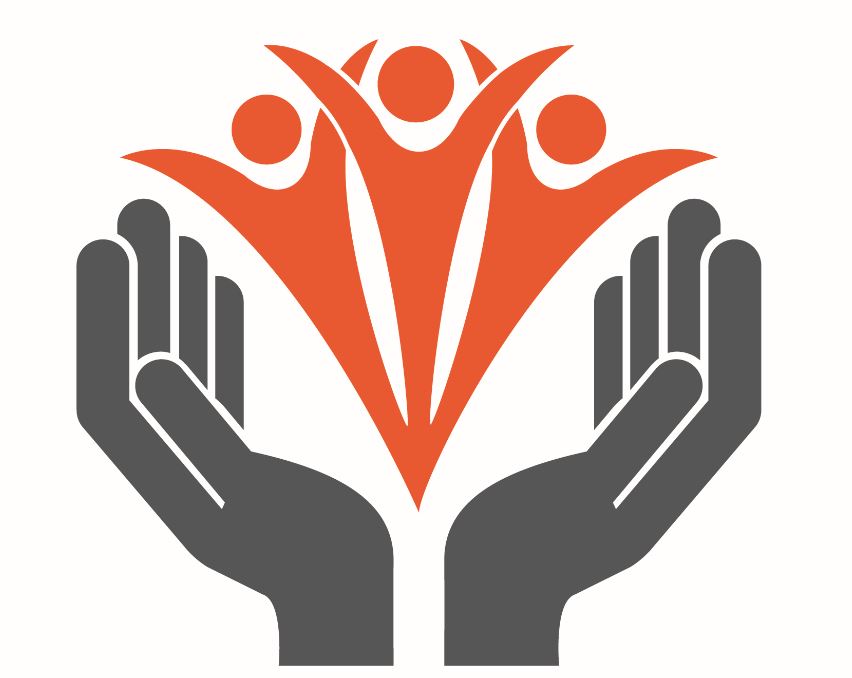 Beans on Toast							                       £1.50Cheese on Toast							                       £1.50Scrambled Egg on Toast					                       £1.50Sausage, Chips & Beans                                                             £2.50Chicken Nuggets, Chips & Beans      		                      £2.50Fish Finger & Salad Wrap					                      £2.50Mac ‘N’ Cheese							                      £2.50Jacket Potato & Beans					                      £2.50Ham or Cheese Sandwich Served with Cucumber Sticks							                       £1.50Additional Items Charged @ 50p Each - Beans, Peas, Egg, Sausage, Bacon, Cucumber Sticks & Carrot SticksIn School Holidays Please Look Out For Our Children’s Specials!